§453.  Local board of healthAny municipality may appoint, in addition to the local health officer, a board of health consisting of 3 members besides the local health officer, one of whom shall be a physician if available in the community, and one a woman. When first appointed members of the board shall be appointed one for one year, one for 2 years and one for 3 years. Subsequent appointments shall be for 3-year terms.The local health officer shall be secretary ex officio of said board and keep a record of all proceedings. The local board of health shall constitute an advisory body to the local health officer.The State of Maine claims a copyright in its codified statutes. If you intend to republish this material, we require that you include the following disclaimer in your publication:All copyrights and other rights to statutory text are reserved by the State of Maine. The text included in this publication reflects changes made through the First Regular and First Special Session of the 131st Maine Legislature and is current through November 1, 2023
                    . The text is subject to change without notice. It is a version that has not been officially certified by the Secretary of State. Refer to the Maine Revised Statutes Annotated and supplements for certified text.
                The Office of the Revisor of Statutes also requests that you send us one copy of any statutory publication you may produce. Our goal is not to restrict publishing activity, but to keep track of who is publishing what, to identify any needless duplication and to preserve the State's copyright rights.PLEASE NOTE: The Revisor's Office cannot perform research for or provide legal advice or interpretation of Maine law to the public. If you need legal assistance, please contact a qualified attorney.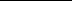 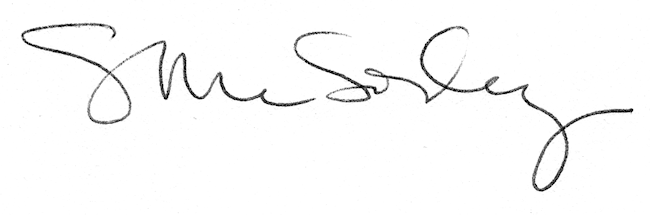 